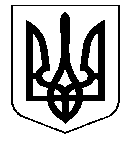 УКРАЇНАНОСІВСЬКА  МІСЬКА  РАДАНОСІВСЬКОГО  РАЙОНУ  ЧЕРНІГІВСЬКОЇ  ОБЛАСТІВИКОНАВЧИЙ  КОМІТЕТР І Ш Е Н Н Я11  липня  2019 року	м. Носівка	№ 209Про вилучення  з оперативного  управліннявідділу освіти, сім’ї, молоді та спорту та передачу в господарське відання КП «Носівські теплові мережі» майна           Відповідно до статті 29 Закону України «Про місцеве самоврядування в Україні», з метою належного обліку майна комунальної власності, його ефективного  використання та належного обслуговування, виконавчий комітет міської ради  в и р і ш и в:1. Погодити припинення  права оперативного управління, вилучення з  відділу освіти, сім’ї, молоді та спорту Носівської міської ради та передачу в господарське відання  КП «Носівські теплові мережі» Носівської міської ради майна згідно додатку 1.2. Погодити комісію по прийому-передачі майна у складі згідно додатку 2.        3. Подати проект рішення  з даного питання на розгляд постійних комісій та сесії міської ради.         4. Контроль за виконанням даного рішення покласти на заступника міського голови з питань житлово-комунального господарства О.Сичова. Міський  голова                                                                  В.ІГНАТЧЕНКО